Names: 								Block: 			With a partner or small group, imagine that you could create a perfect world. How would it be different from the world you live in right now? How would it be the same? Give your community a name, a system of government, and a physical description. Imagine yourself living there and describe what an ordinary day would be like. Come up with a list of 5-10 rules that you would have for your community.  Describe what the penalty would be for citizens who break your rules! Lastly, sign all of your names at the bottom.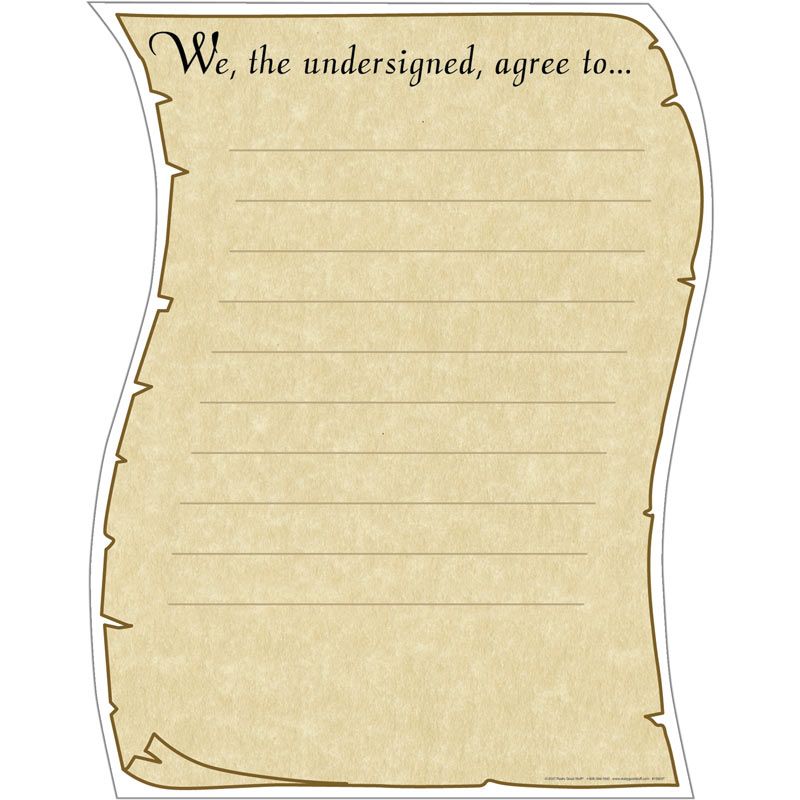 